INSTRUCTIONS:Complete sections A – E.  Items with asterisk “ * ” are required fields.  Submit completed application form and certificate of veterinary inspection (health certificate).Fax to 608-224-4871 or email to DATCPAnimalImports@Wisconsin.gov.  Processing hours are Monday-Friday 8AM-4PM Central Time.  Call 608-224-4874 with questions.  † The Livestock Premises Code is required if the animals are classified as livestock and will be at a venue where livestock are kept (farms, fairgrounds, exhibition facilities, etc.).  Personal Information you provide may be used for purposes other than that for which it was originally collected s. 15.04(1)(m) Wis. Stats.An Equal Opportunity EmployerAH-IM-101.docx (rev. 04/15)AH-IM-101.docx (rev. 04/15)OFFICE USE ONLY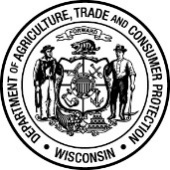 Wisconsin Department of Agriculture, 
Trade and Consumer ProtectionDivision of Animal HealthPO Box 8911,   Madison, WI 53708-8911Phone: (608) 224-4872   Fax (608) 224-4871IMPORT PERMIT NUMBER:Wisconsin Department of Agriculture, 
Trade and Consumer ProtectionDivision of Animal HealthPO Box 8911,   Madison, WI 53708-8911Phone: (608) 224-4872   Fax (608) 224-4871DATE ISSUED:Wisconsin Department of Agriculture, 
Trade and Consumer ProtectionDivision of Animal HealthPO Box 8911,   Madison, WI 53708-8911Phone: (608) 224-4872   Fax (608) 224-4871DATE EXPIRES: Thirty days after issuedWisconsin Department of Agriculture, 
Trade and Consumer ProtectionDivision of Animal HealthPO Box 8911,   Madison, WI 53708-8911Phone: (608) 224-4872   Fax (608) 224-4871SIGNATURE:CIRCUS, RODEO, & MENAGERIE IMPORT PERMIT APPLICATIONWis. Admin. Code ATCP 10.07 and 10.81CIRCUS, RODEO, & MENAGERIE IMPORT PERMIT APPLICATIONWis. Admin. Code ATCP 10.07 and 10.81CIRCUS, RODEO, & MENAGERIE IMPORT PERMIT APPLICATIONWis. Admin. Code ATCP 10.07 and 10.81Section A – Owner & Event InformationSection A – Owner & Event InformationSection A – Owner & Event InformationSection A – Owner & Event InformationSection A – Owner & Event InformationSection A – Owner & Event InformationSection A – Owner & Event InformationSection A – Owner & Event InformationSection A – Owner & Event InformationSection A – Owner & Event Information*CONSIGNOR LEGAL NAME (MENAGERIE OWNER/MANAGER) *CONSIGNOR LEGAL NAME (MENAGERIE OWNER/MANAGER) *CONSIGNOR LEGAL NAME (MENAGERIE OWNER/MANAGER) *CONSIGNOR LEGAL NAME (MENAGERIE OWNER/MANAGER) *CONSIGNOR LEGAL NAME (MENAGERIE OWNER/MANAGER) *DBA/TRADE NAMES/OTHER NAMES USED*DBA/TRADE NAMES/OTHER NAMES USED*DBA/TRADE NAMES/OTHER NAMES USED*DBA/TRADE NAMES/OTHER NAMES USED*DBA/TRADE NAMES/OTHER NAMES USED*LEGAL ENTITY TYPE If animals are owned by business, legal entity section must be completed (Check one):*LEGAL ENTITY TYPE If animals are owned by business, legal entity section must be completed (Check one):*LEGAL ENTITY TYPE If animals are owned by business, legal entity section must be completed (Check one):*LEGAL ENTITY TYPE If animals are owned by business, legal entity section must be completed (Check one):*LEGAL ENTITY TYPE If animals are owned by business, legal entity section must be completed (Check one):*LEGAL ENTITY TYPE If animals are owned by business, legal entity section must be completed (Check one):*LEGAL ENTITY TYPE If animals are owned by business, legal entity section must be completed (Check one):*LEGAL ENTITY TYPE If animals are owned by business, legal entity section must be completed (Check one):*LEGAL ENTITY TYPE If animals are owned by business, legal entity section must be completed (Check one):*LEGAL ENTITY TYPE If animals are owned by business, legal entity section must be completed (Check one): General Partnership Cooperative Corporation Trust LLC LLC Other:       Other:       Other:       Other:      *CONSIGNOR LEGAL ADDRESS STREET*CONSIGNOR LEGAL ADDRESS STREET*CONSIGNOR LEGAL ADDRESS STREET*CONSIGNOR LEGAL ADDRESS STREET*CONSIGNOR LEGAL ADDRESS STREET*CITY*CITY*CITY*STATE*ZIP*CONSIGNOR PHONE(   )     -     *CONSIGNOR PHONE(   )     -     *CONSIGNOR PHONE(   )     -     *CONSIGNOR PHONE(   )     -     *CONSIGNOR PHONE(   )     -     LIVESTOCK PREMISES CODELIVESTOCK PREMISES CODELIVESTOCK PREMISES CODELIVESTOCK PREMISES CODELIVESTOCK PREMISES CODE*DATE*EVENT NAME*EVENT NAME*EVENT NAME*EVENT NAME*EVENT NAME*EVENT NAME*EVENT LIVESTOCK PREMISES CODE †*EVENT LIVESTOCK PREMISES CODE †*EVENT LIVESTOCK PREMISES CODE †*EVENT ADDRESS STREET*EVENT ADDRESS STREET*EVENT ADDRESS STREET*EVENT ADDRESS STREET*EVENT ADDRESS STREET*CITY*CITY*CITY*STATE*ZIPIf touring the state of Wisconsin (more than one event), please attach a list including
 date, name of event, and location (address / city / state) for each stop. You must also list premise codes for all locations.If touring the state of Wisconsin (more than one event), please attach a list including
 date, name of event, and location (address / city / state) for each stop. You must also list premise codes for all locations.If touring the state of Wisconsin (more than one event), please attach a list including
 date, name of event, and location (address / city / state) for each stop. You must also list premise codes for all locations.If touring the state of Wisconsin (more than one event), please attach a list including
 date, name of event, and location (address / city / state) for each stop. You must also list premise codes for all locations.If touring the state of Wisconsin (more than one event), please attach a list including
 date, name of event, and location (address / city / state) for each stop. You must also list premise codes for all locations.If touring the state of Wisconsin (more than one event), please attach a list including
 date, name of event, and location (address / city / state) for each stop. You must also list premise codes for all locations.If touring the state of Wisconsin (more than one event), please attach a list including
 date, name of event, and location (address / city / state) for each stop. You must also list premise codes for all locations.If touring the state of Wisconsin (more than one event), please attach a list including
 date, name of event, and location (address / city / state) for each stop. You must also list premise codes for all locations.If touring the state of Wisconsin (more than one event), please attach a list including
 date, name of event, and location (address / city / state) for each stop. You must also list premise codes for all locations.If touring the state of Wisconsin (more than one event), please attach a list including
 date, name of event, and location (address / city / state) for each stop. You must also list premise codes for all locations.Section B – Shipment InformationSection B – Shipment InformationSection B – Shipment InformationSection B – Shipment InformationSection B – Shipment InformationHAULER  NAME HAULER  NAME HAULER PHONE(   )     -     HAULER PHONE(   )     -     HAULER PHONE(   )     -     HAULER ADDRESS STREETCITYCITYSTATEZIP*SHIPMENT DATE*NUMBER OF ANIMALS IN SHIPMENT*NUMBER OF ANIMALS IN SHIPMENT*NUMBER OF ANIMALS IN SHIPMENT*NUMBER OF ANIMALS IN SHIPMENT*SPECIES OR ANIMAL TYPE(S) *SPECIES OR ANIMAL TYPE(S) *SPECIES OR ANIMAL TYPE(S) *SPECIES OR ANIMAL TYPE(S) *SPECIES OR ANIMAL TYPE(S) Section C – Certificate of Veterinary Inspection (CVI) & Veterinarian InformationSection C – Certificate of Veterinary Inspection (CVI) & Veterinarian InformationSection C – Certificate of Veterinary Inspection (CVI) & Veterinarian InformationSection C – Certificate of Veterinary Inspection (CVI) & Veterinarian InformationSection C – Certificate of Veterinary Inspection (CVI) & Veterinarian InformationSection C – Certificate of Veterinary Inspection (CVI) & Veterinarian Information*CVI or HC NUMBER*DATE CVI ISSUED *BUSINESS TELEPHONE*BUSINESS FAX*BUSINESS FAX*BUSINESS FAX*REQUESTOR NAME (VETERINARIAN OR WI IMPORTER)*REQUESTOR NAME (VETERINARIAN OR WI IMPORTER)*CLINIC NAME*CLINIC NAME*CLINIC NAME*CLINIC NAME*CLINIC ADDRESS STREET*CLINIC ADDRESS STREET*CITY*CITY*STATE*ZIPSection D – Negative Test Results (if required)Section D – Negative Test Results (if required)BRUCELLOSIS DATE BLED & TEST RESULTSTB INJECTION DATE & TEST RESULTSEIA TEST DATE & TEST RESULTSTB WHOLE HERD TEST & TEST RESULTSSection E – Signature & DateSection E – Signature & Date*APPLICANT SIGNATURE (VETERINARIAN OR WI IMPORTER)*APPLICATION DATE